             The Roebuck School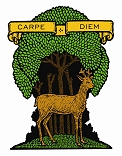                     Inkerman Street, Preston, Lancashire, PR2 2BN                                                  Telephone: 01772 729337                          Headteacher:  Mrs J Alexander-Steele BAHONs QTS NPQH            E-mail: head@roebuck.lancs.sch.uk        Website - www.roebuck.lancs.sch.ukSchool Term and Holiday Pattern 2024 – 2025Autumn Term 2024INSET Day		Monday, 2 September 2024Re-open on		Tuesday, 3 September 2024Mid Term Closure	Monday, 21 October – Friday, 25 October 2024Re-open on		Monday, 28 October 2024INSET Day		Friday, 8 November 2024Closure after school on Friday, 20 December 2024 at 1:45pmSpring Term 2025INSET Day		Monday, 6 January 2025Re-open on		Tuesday, 7 January 2025Mid Term Closure	Monday, 17 February – Friday 21 February 2025Re-open on		Monday, 24 February 2025Closure after school on Friday, 4 April 2025 at 1:45pmSummer Term 2025Re-open on		Tuesday, 22 April 2025May Day Closure	Monday, 5 May 2025INSET Day		Friday, 23 May 2025Mid Term Closure	Monday, 26 May – Friday, 30 May 2025INSET Day		Monday, 2 June 2025Re-open on		Tuesday, 3 June 2025Closure after school on Tuesday, 22 July 2025 at 1:45pm